           Mother Teresa Women’s University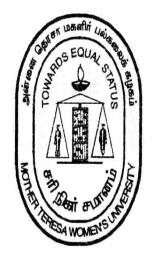 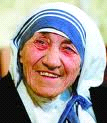                          Kodaikanal  - 624 101BBA (BACHELOR OF BUSINESS ADMINISTRATION)UNDER CBCSSYLLABUS 2018-2019 ONWARDSPROGRAMME EDUCATIONAL OBJECTIVES (PEO’s) The three year BBA program aims at developing a student’s intellectual ability, executive personality and management skills through an appropriate blending of business and general education.The program assists the student in understanding and developing the unique leadership qualities required for successfully managing business functions in an organizational unit or an enterprise.The program also seeks to prepare students for higher education in business at home and abroad. PROGRAMME OUTCOMES (PO’s) Upon completion of the program, the BBA graduate should be able to 1. Equip with advanced business acumen that helps them to understand the key business functions and organizational resources for efficient business management. 2. Acquire knowledge and skills in management, finance, accounting, marketing, human resource, technology, organizational behavior, economics, operations and business law. 3. Demonstrate the ability to analyze complex, unstructured qualitative and quantitative problems by collecting, analyzing data by using accounting, financial, mathematical, statistical tools, information and communication technologies to solve the complex business problems. 4. Apply technology to enhance organizational efficiency and create innovative business solutions. 5. Exhibit business‐related behavioral skills including leadership, interpersonal, communication (written and oral), team, and lifelong learning skills. 6. Analyze global market opportunities and their influence on strategic marketing decisions. 7. Develop legal and ethical strategic plans that align with an organization’s mission. 8. Demonstrate critical thinking skills in understanding managerial issues and problems related to the global economy and international business. 9. Familiarize with social responsibility issues that managers must address, including business ethics, cultural diversity, and environmental concerns. 10. Acquire entrepreneurial traits to start and manage their own innovative business successfully. B.B.ASBE – Skill Based Elective, ONME – Other Non Major ElectiveCIA – Continuous Internal Examination, ESE – End semester Examination		UBAT11 - FUNDAMENTALS OF MANAGEMENT (MAJOR)OBJECTIVES:To introduce the basics of management knowledge and to enable the student to correlate it with the practical aspect. To build a base for learning management knowledge and to acquire prerequisite skills. To provide a basis of understanding to the students with reference to working of business organization through the process of management. To enable the student to understand the basic principles of management and functions.Semester I									No. of Credit – 4UNIT-IManagement Definition – Nature, Scope & Importance, Process – Skills of a manager – Administration Vs Management – Management Function – Approaches of Management – Theories of Management.UNIT –IIPlanning – Nature and Importance – Principles and Process- Types of Plan – Management By Objectives (MBO) – Decision making – Types – Co-ordination.UNIT-IIIOrganization – Principles and process – Organization structure – Formal & Informal organization – Delegation – Authority & Responsibility – DecentralizationUNIT-IVDirection – Motivation – Leadership styles – Communication process- Communication Channels – Barriers to CommunicationUNIT-VControlling – Types of control – Concurrent and forward control – Principles of control – Control techniquesText & Reference:Principles of Management – K. Natarajan & K.P. GanesanManagement Theory & Practice – C.B. GuptaPrinciples of Management – Koontz and O’DonnellEssentials of Management – L.M. PrasadUBAT12 -FINANCIAL ACCOUNTING (MAJOR)Objective: To impart basic accounting knowledgeTo inculcate basic accounting concepts and postulatesTo provide wide knowledge about final accountsTo build a base for income and expenditure and receipts and payments accounts.Semester I									No. of Credits – 4UNIT – IDefinition of Account – Nature of Accounting – Accounting Concepts and Postulates - Double Entry Vs Single entry – Books of Accounts, Journal – Ledger - Subsidiary Books, - Cash book – Purchase book – Sales book – Sales return book – Purchase return book. UNIT - IITrial Balance – Errors – Verifications of Errors – Bank reconciliation statementUNIT - III Final Accounts of Sole Trader – Trading & Profit and Loss Account and Balance Sheet with simple AdjustmentsUNIT - IVMethods of Depreciation –Straight Line Method, Written Down Value Method andAnnuity MethodUNIT - VCapital and Revenue – Accounts of Non-trading organizations - Income and ExpenditureAccount – Receipts and Payments Account(Marks – Theory 20% and Problems 80%)Text & Reference:Advanced Accountancy – S.P.JAIN& K.L.NARANG, Kalyani PublishersAdvanced Accountancy – M.C.SHUKLA, T.S.GREWAL & S.C.GUPTASultan Chan & SonsAdvanced Accountancy – R.L.GUPTA& RADHASAMY.Principles of Accountancy – VINAYAKAM, MANI & NAGARAJAN.Advanced Accountancy – Reddy & MouthyUBAA11 -MANAGERIAL ECONOMICS (ALLIED)Objective: 1. To expose students to basic micro economic concepts. 2. To enable students to apply economic analysis in the formulation of business policies. 3. To enable students to use economic reasoning to problems of business.4.  To build a wide knowledge about basic Indian economic system.Semester I									No. of Credit – 4UNIT IManagerial Economics - Definition, Nature and Scope – Relationship between Managerial Economics with other disciplines – Role of Managerial Economics - Concept of Utility – Law of Diminishing Marginal Utility UNIT –IITheory of demand – determinants – Law of demand – demand functions– demand curve – types of demand – elasticity of demand – methods of measuring elasticity of demand – Supply - Law of supply – Elasticity of SupplyUNIT-IIIProduction Function – Laws of Production function – Law of Variable Proportion – Isoquants – Marginal rate of substitution – Economies of Scale - Law of Returns to Scale – Cobb Douglas Production function.UNIT-IVCost concepts – Cost and output relationship – Total, Average and Marginal cost analysis – short run and Long run – Break even Analysis.UNIT-VMarket structure – Different types of market – Pricing under Perfect competition, Monopoly – Monopolistic competition and Oligopoly –Pricing - Methods of Pricing.Text & Reference:Managerial Economics – R.L. Varshini & K.L. MaheswariManagerial Economics – S. SankaranManagerial Economics – SundaranManagerial Economics – S.N. SrinivasanUVAE11 -VALUE EDUCATION (SBS)Objective:To impart basic knowledge on value system.To inculcate value concepts of family and health.To provide wide knowledge about ethics in life.To build a social stigma among students. Semester I				                                                 	No. of Credits -3UNIT IValues – Definition- Value Crisis – Need for practicing positive values for good life – value Erosion – its impact on individual, societal, cultural level – way out.UNIT IIFamily, Material, Human values – Good Health – Individual and Intellectual freedom – Human progress – Production and Distribution – Prosperity and peace – Aesthetic values – Sense of Beauty – Moral and Ethical values – Conscience – Integrity – Fairness.UNIT IIISocietal values – Cooperative living – Healthy Behavior – Justice – Social Responsibility – Free from Bribery and Corruption – Good Citizen – Good Society – Pursuit of Excellence – Psychological values – Self Esteem and Acceptance – Emotional Intelligence – Spiritual values – Devotion and Self – Fulfillment.UNIT IVBio-Ethics – Definition – Goals and Objectives – Love of life – Animal abuse and Ethics – Negligence and wrong judgments – Issues in genome and organ transplantation- donors-Drugs – Morality – Social Ethics – Child Labor and Bonded Labor.UNIT VWomen and Development – Sex Vs Gender – Women’s Rights -Factors affecting development – Violence against women -Right to privacy – Abortion and reproductive rights – Social stigma – Women empowerment – Social, Economic and Political – Government programs and policies.Text & Reference:Value Education – N. S. RagunathanBusiness Ethics and Values – Dr. S. SankaraUBAT21 -ORGANISATIONAL BEHAVIOUR (MAJOR)Objective:To gain a solid understanding of human behavior in the workplace from an individual, group, and organizational perspective and frameworks and tools to effectively analyze and approach various organizational situations.To familiarize students with contemporary organizational behavior theories and help them to understand predict and manage people better. To acquaint the students with the fundamentals of managing business.To understand individual and group behavior at work place so as to improve the effectiveness of an organization.Semester II									No. of Credits – 4UNIT- IMeaning- Objectives, Nature and Scope of organizational behavior – Importance of OB - Disciplines contribution to organizational behavior –Concept of organizational behavior - Theories of organization behavior –Classical – Neo classical and Modern theories – Approaches to OB.UNIT –IIFoundations of Individual Behavior – Nature of Individual behavior – Group behavior – Meaning , Difference between Individual and Group Behavior - Personality – Definition -  Factors /Determinants of Personality – Types of Personality – Attitude and Values. UNIT- IIILeadership – Concept – Qualities of effective Leadership – Leadership Styles – Definition and concept of Learning. Morale, Motivation – Theories and Process of Motivation UNIT- IVTypes of groups – formation of Group - Group dynamics – Group cohesiveness – Group decision making-  Conflict - Types of Conflict –  Methods of Managing Conflict - Resolution of conflict - Stress – Meaning and concept – Causes of stress – Effects of stress - Managing stress. UNIT –VOrganizational Change – Meaning, nature – Causes of change – Resistance to change - overcoming the resistance – Organization Effectiveness – Organization Climate – Organization Culture, Organization Development – Counseling – types of counseling.Text & Reference:1. Organisational Behaviour - LM. Prasad, , Sultan Chand & Sons, New Delhi.2. Organizational Behavior,-Khanka, Sultan Chand & Sons, New Delhi.3. Organizational Behavior- Aswathappa4. Organisational Behavior - Fred Luthans, McGraw Hill.UBAT22 -BUSINESS ENVIRONMENT (MAJOR)Objective:To familiarize students with the nature of business environment and its components in business decision making.To increase the awareness of the interconnected nature of today’s world, and how economic, social, political and environmental issues can impact international integration and business.To impart the environmental scanning skills to student to identify the business opportunity and challenges. To enable students to analyze and interpret the current events relating to globalization and international business.Semester III									No. of Credits 4UNIT – IBusiness Environment - Meaning –concept – Nature – Significance - various environments affecting Business – social economic political and legal, culture, competitive, demographic, technological and their impact in Business.UNIT – IIGovernment & Political: Government and business relationship in India – Provision of Indian constitution pertaining to business - State regulations on business – Industrial licensing policy.UNIT – IIISociety and Culture: Culture – Elements of culture – Impact of foreign culture - Traditional values and its Impact – Castes and communities – linguistics religious groups – Joint family system. Social responsibilities of Business – Responsibilities to shareholders, customer, community, the government –Business Ethics.UNIT – IVEconomic Environment: Economic system, Socialism – Capitalism – Mixed economy – their impact on business – Public sector, Private sector, Joint sector – Objectives, Growth, Achievements and failures of Public sector in India.UNIT – VLegal and Technological Environment: Industrial Licensing Policy 1991 – FEMA- SEBI -TRIP’s -WTO – GATT - Impact of technological changes in businessText & Reference:1. Business Environment - Francis Cherunilam2. Essentials of Business Environment. - Aswathappa K.-  3. Business and Society - Sankaran. S. 4. Economic Environment of Business - Sampath, Mukerji5. Business and Government - Ghosh P.K.6. Business Environment – Rosy JoshiUBAA22- COMPUTER APPLICATION (ALLIED) Objective:1. To held the students to know the Fundamentals of Computers. 2. To held them to understand how to use Computer applications in day to day Applications. 3. To introduce the students to the fundamentals of computers and familiarize them MS Office.4.  To introduce the students with some basic tools and applications on power point presentation.Semester II									No. of Credits – 4UNIT – IMeaning of computer – Characteristics – Area of application cycle – components –Memory unit – Input and Output devices – Hardware and Software operation system –Introduction to Windows 2007 logging on Desk top and task Icons on desk top – Start menu options - Creations of files and folders, Office Automation –MS word - Short cut for MS word – Creating word documents-moving, correcting and inserting text – Printing a document.UNIT – IIEditing MS word document -Selecting, Copying, moving text – using Redo and undo features – spell check – formatting text – inserting page numbers – headers and footers - Word count –Auto correct - Working with tables, using graphics – Saving, opening and closing documents, mail merge.UNIT – IIIIntroduction to MS Excel and its features – Programmes and applications - spread sheets – Building worksheets – Entering data, editing and formatting worksheets – Creating and formatting different types of charts – Application of financial and statistical function – Organizing data using Automatic rule saving, opening and closing of work books.UNIT – IVMS -Access – Creating a new database – creating a new table - saving – creating primary key – adding fields, deleting fields- changing the views and moving fields.UNIT-VMS POWER POINT Introduction — Opening new Presentation — Different presentation templates — Setting backgrounds — Selecting presentation layouts -Creating a presentation — Setting presentation style — Adding Text to the presentation ,Formatting a presentation — Adding style — Color and gradient fills — Arranging objects — Adding Header & Footer — Slide Background — Slide layout Adding Graphics to the presentation — Inserting pictures, movies, tables, etc. Drawing Pictures - Setting Animation & transition effects — adding audio and video Printing Handouts and generating standalone presentation viewer Text & Reference:Windows XP Professional black book, the ultimate user’s Guide, Published by Dream Tech, New Delhi.PC Software for windows made simple – R.K. Taxali, TMH -1998.Computer & information processing – William M. Fuori and Lawernce J. Aufiero.Microsoft Office 2007 by Greg Perry – Pearson Education, Low price Edition 2007.Working in Microsoft Office by Ron Mansfield, Tata McGraw Hill Publishing, New Delhi.UEVS21 -ENVIRONMENTAL STUDIES Objectives: 1) To develop knowledge base of students about the demographic and environmental factors affecting Business. 2) To make the students aware of environmental problems related to Business and Commerce. 3) To inculcate values of Environmental ethics amongst the students.4)  To build knowledge about the environment which is helpful to the society.Semester II								No. of Credits – 2UNIT IEnvironmental Studies: Definition – Multidisciplinary nature – Scope and importance – Need for public awareness. Natural Resources : Forest resources: Use and over- exploitation – Deforestation – Timber extraction – Mining – Dams and their effects on forests and tribal people – Water Resources: Use and over utilization of surface and ground water – Flood – Drought – Conflicts over water – Dams- Benefits and problems – Mineral resources: Use and exploitation – Environmental effects of extracting and using mineral resources – Food resources: World food problems – changes caused by agriculture and overgrazing – Effects of modern agriculture – Fertilizer and pesticides problems – Water logging – Salinity – Energy Resources: Growing energy needs – Renewable and non-renewable energy sources – Use of alternate energy sources – Land Resources: Land as a resource – Land degradation – Man induced landslides – soil erosion- Desertification – Case studies – Role of individual in conservation of natural resources – Equitable use of resources for sustainable lifestyles.UNIT IIEcosystems: Concept – Structure and function – producers, consumers and decomposers – Energy flow – Ecological system – Food chains, food webs and ecological pyramids – Introduction, characteristics, Types, structure and function of Forest ecosystem – Grassland ecosystem – Desert ecosystem – Aquatic ecosystem (ponds, streams, lakes, rivers, oceans, estuaries).UNIT IIIBiodiversity and its Conservation: Definition, Genetic, species and ecosystem diversity – Bio-geographical classification of India – Value of biodiversity: Consumptive use – Productive use – Social, Ethical, Aesthetic and Option values – Biodiversity at global, national and local levels – India as a mega-diversity nation – Hot-spots of biodiversity – Threats to biodiversity: Habitat loss – Poaching of wild life, man wildlife conflicts – Endangered and endemic species of India – Conservation of biodiversity: In-Situ and Ex-Situ conservation of biodiversity.UNIT IVEnvironmental Pollution: Definition- Causes, effects and control measures of Air, Water, Soil, Marine, Noise, Thermal pollution and Nuclear hazards – Solid waste management; Causes, effects and control measures of urban and industrial wastes- Disaster management: Floods, earthquakes, cyclone and landslides – Role of individual in prevention of pollution – Case studies.UNIT VSocial Issues and the Environment: From unsustainable to sustainable development – Urban problems related to energy – water conservation, rainwater harvesting, watershed management – Resettlement and rehabilitation of people – Its problems and concerns – Environmental ethics; Issues and solutions – Climate change, Global warming, acid rain, ozone layer depletion, nuclear accidents and holocaust – Wasteland reclamation – Consumerism and waste products – Environment Protection Act – Air (Prevention and Control of Pollution) Act – Wildlife Protection Act – Forest Conservation Act – Issues involved in enforcement of environment legislation – Public awareness.Human population and the Environment: Population growth – variation among nations – Population explosion – Family welfare program – Environment any human health – Human rights – value education – HIV/AIDS – Women and child welfare – Role of Information Technology in environment and human health – Case studies.Field Work (25 marks)Visit to a local area to document environmental assets – River, Forest, grassland, hill, mountain.Visit to a local polluted site -Urban, rural, industrial, AgriculturalStudy of common plants, insects, birdsStudy of simple ecosystems-pond, river, hill slopes etc.,Text & Reference:Arul P, (2008) “A Textbook of Environmental Studies” Selvi Publications.Miller T.G. “Environmental Science: Wadsworth Publishing Co.Townsend C, Harpet J and Michael Gegon “Essentials of Ecology”, Blackwell Science.Trivedi R.K and Goel P.K “Introduction to Air Pollution”, Techno-Science Publication.Jadhav, H &Bhosafe, V.M (1995) “Environmental Protection and Laws”, Himalaya Publishing house.UBAT31 -COST ACCOUNTING (MAJOR)Objectives: 1) To impart the knowledge of basic cost concepts, element of cost & preparation of Cost Sheet. 2) To provide basic knowledge of important methods & techniques of costing. 3) To introduce the basics of cost accounting and enabling the student to correlate the two branches namely financial and cost accounting.4). to build a base for learning management accounting.Semester III									No. of Credits 4UNIT - IMeaning, Nature and Scope of Cost Accounting – Concept and Classification of Cost – Elements and Methods of Cost -Advantages – limitations –Relationship of Cost Accounting and Financial Accounting –Preparation of Cost Sheet.UNIT - IIMaterials – Materials control – Meaning – Objectives – Advantages - Methods of Stock Control –EOQ - Levels of Stock – Receipts and Issues of materials – ABC Analysis -Stores Ledger – FIFO, LIFO, Simple Average and Weighted Average Method.UNIT - IIILabor cost – Time-Keeping and Time-Booking – Methods of Remuneration and Incentive Schemes – Methods of wage payment -Time rate and Piece rate system - Overtime and Idle time – Labor Turnover – Causes, Types and Measurement. UNIT - IVOverheads – Collection, Classification, Allocation, Apportionment and Absorption – Recovery Rates – Over and Under Absorption -Machine Hour Rate – Job Costing –Contract Costing.UNIT - VOperating Costing – Process Costing: Normal Loss, Abnormal Loss and Abnormal Gains (excluding Equivalent Production and Inter process). Marginal Costing - Nature of marginal Costing – Advantages – Limitations – Break Even Analysis – Decision making Problems.(Marks: Theory 40% and Problems 60%)Text & Reference:Cost Accounting – R.S.N. PILLAI AND V. BAGHAVAGHI, S. Chand & Company Ltd.Cost Accounting – S.N. MAHESHWARI, Sultan Chand & Sons.Cost Accounting Principles and Practice– S.P. JAIN AND K.L. NARANG, Kalyani PublishersCost Accounting – S.P.IYENGAR, Sultan Chand & Sons.Principles and Practice of Cost Accounting – N.K. PRASAD, Book Syndicate Pvt. Ltd.UBAA33 - COMPUTER APPLICATION -II TALLY (ALLIED) ObjectiveTo introduce the students to the fundamentals of computers and familiarize them with the jargon commonly used by computer literates.To introduce the students with some basic tools and applications in MS office.To enable them in preparing report, presentation, and calculation effectively and analyze data for decision making using data of different kind.To introduce the student to the Tally and its applications and thereby empowering them.  Semester III									No. of Credits 4UNIT – IData analysis using spread sheets (MS EXCEL), sorting data, editing data, converting data.UNIT -IIDeriving simple univariate (single variables) tables, presentations using bar chart, pie chart, and histograms, Deriving mean, median, mode and standard deviations.UNIT IIIExporting the data from MS EXCEL to SPSS, inserting new variables in SPSS, Deriving cross tables with multiple variables, Chi square, ANOVA, Regression output.UNIT IVBasics in TALLY – installation and overview of the important terminology.UNIT VCreations, Entering transactions and preparation of Tribal balance and final accounts, ratio analysis and comparative analysis.Text & Reference:Naamrata Agarwal, “Financial Accounting using Tally”, dream tech publisher New Delhi, 2003.K.K. Nidhani, Implementing Tally.UBAE31 -PERSONALITY DEVELOPMENT (ELECTIVE)Objective:To encourage students to develop balanced self-determined behavior To help students in enhancing self, increasing life satisfaction and improving the relationship with others. To develop new ability to develop new problem solving skills in group and use these skills in personal life. To encourage students to develop their personality by understanding the influence of environmental, educational and situational factors and how to modify the behavior Semester III								        No. of Credits 3UNIT IINTRODUCTION: Definition of Personality – Determinants of personality – biological, psychological and socio-cultural factors – Misconceptions and clarifications, need for personality development.UNIT – IISELF AWARENESS AND SELF MOTIVATION: Self-analysis through SWOT and Johari Window, elements of motivation – Seven rules of motivation – Techniques and strategies for self-motivation –goal setting based on principles of SMART –self-esteem.UNIT-IIIINTERPERSONAL SKILLS: Concept of team in work situation – promotion of team spirit – characteristics of team player – awareness of one’s own leadership style and performance – nurturing leadership qualities – Emotional intelligence and leadership effectiveness –Empathy and social skills - Negotiation skills –Definition of ground rules, clarification and justification, bargaining and problem solving, closure and implementationUNIT – IVMEMORY AND STUDY SKILLSDefinition and Importance of memory – causes of forgetting – how to forget? (thought stopping), how to remember? (Techniques for improving Memory) – Techniques of passing Exams – Management of Examination fear.UNIT – VPOWER OF POSITIVE THINKING: Nurturing creativity – decision making and problem solving – thinking power – seven steps for dealing with doubt – Traits of positive thinkers and high achievers, goals and techniques for positive thinking – enhancement of concentration through positive thinking – practicing positive lifestyle.Text and ReferenceSwaminathan V.D & Kaliappan. K.V. (2001) Psychology for Effective living, Chennai, The Madras Psychology society.Robbins, S.B (2005) Organizational Behavior, New Delhi, Prentice Hall of India.Smith. B (2004) Body Language, Delhi, Rohan Book Company.UBAS31 - FUNDAMENTALS OF INSURANCE (SBE)Objective:To encourage students to develop the knowledge about Insurance. To help students to understand the role of micro finance institution in enhancing self, increasing life satisfaction and improving the relationship with others. To develop new ability to develop awareness on insurance types.Semester III								No. of Credit – 2UNIT – IDefinition of Insurance – Classification of contracts of insurance – Marine and Non-Marine Insurance. UNIT – IILife Assurance – Objects of Life assurance – Principles of Life Assurance – Assignment and Nomination – Lapses and Revivals – Surrender values and loans – Claims – Double Insurance. UNIT – IIIMarine – Insurance – Principles of Marine insurance – Functions of marine insurance – Types of marine policies – Warranties – kinds of marine Losses. UNIT – IVFire Insurance – Principles of law as applied to fire insurance. Fire waste – Hazard Types of fire policies. UNIT – VCover Notes – Surveys and Inspections Average – Reinsurance Renewals. REFERENCE BOOKSSharma R.S., Insurance: Principles and Practices, Vora, Bombay.Arifkhan M, Theory and Practice of Insurance, Education Book House. Srinivasan M.N., Principles of Insurance Law, Ramanuja Publishers, Bangalore. Dr. B. Varadharajan, Insurance: Vols. I and II, Tamil Nadu Text Book Society IV - SBEC Dr. R. Haridas, Life Insurance in India, New Century Publication, New Delhi.UBAN31 - OFFICE MANAGEMENT (ONM)Objective:To acquaint the students to the basic office management concepts and theory to understand how organizations functions and apply those ideas in real world situations. To impart the planning skills to students to formulate long-term and short term objectives of the organization through tools and processes. To familiarize the students with the complexity and wide variety of issues the managers face in directing and organizing today’s business.Semester – III					No. of credits 2Unit –IOffice Management: Basic concepts of office – Meaning, Importance – Functions – size of the office – Office Management – Meaning and Scope, Functions and Qualifications of Office manager. Unit- II Administrative arrangements and Physical conditions: Office location – characteristics / Qualities of office building –Office layout – preparing the layout; Office Administration – Administrative Office Management- Objectives, Functions and Principles, Unit –III Office equipment-Computer – Fax- Duplicator – Telephone – Intercom – Storage equipmentUnit –IV Mail services and Communication – Office Correspondences – Handling mail.Unit –V Office Supervisor – Qualifications and Qualities – Duties and ResponsibilitiesText and Reference Books: 1. Office Management – Dr. I.M.SAHAI –Sathiya Bhawan Agra 2. Office organization And Management – S.P Arora – Vikas publishing House Pvt Ltd.3. Office Management - R.K.Chopra4. Office Management – R. S. N. Pillai & Bagavathy, S. Chand Publications.UBAT41 -BUSINESS COMMUNICATION (MAJOR)Objectives: 1) To teach the students to understand the concept, process and importance of communication. 2) To enable students to gain knowledge of media of communication. 3) To help the students to develop skills of effective communication - both written and oral. 4) To help students to acquaint with application of communication skills in the business world. Semester IV								No. of Credit – 4UNIT IUnderstanding Communication – Definition of Business Communication – Difference between communication & Business Communication, Business Communication – Objectives, Importance- Process of Communication – Principles of Effective Communication – Barriers of Communication - Communication Ethics.UNIT –IITypes of Communication - Formal and Informal Communication, Inter – Personal and Intra Personal Communication – Verbal Communication and its types – Non-Verbal Communication and its typesUNIT-IIIBusiness Correspondence – Need, Functions, Kinds of Business letter- Planning Business Messages-Structure and Layout of business letter.UNIT-IVEmployment related Communication – Introduction to Application Letter – Types of Application Letter – Forms and content of an Application Letter – Resume / Bio Data / Curriculum Vitae. Enquiries and Replies, order and Execution, Specimen Letters, Collection Letter, Circular Letter, Sales Letter.UNIT-VOther Forms of Communication; Report Writing – Importance – Types – Preparation of a Report – Executive Summaries – Presentation Skills – Writing Proposals – Group discussions –Legal Aspects of Business CommunicationText & Reference:Essentials of Business Communication – Rajendra Pal, J.S. Korlahalli.Business Communication – Paten ShettyBusiness English and Correspondence – Agarwal A.N.Business Communication – Dr. Kathiresan and RadhaUBAT42 - ENTREPRENEURSHIP DEVELOPMENTObjective:To provide knowledge of entrepreneurship and also provide necessary inputs for the creation of the new ventures. To enable them to meet out challenges of starting new ventures and introducing new product and service ideas. To familiarize the students with the different stages of project preparation. To build entrepreneurship development activities undertaken by Indian governmentSemester IV								No. of Credit – 4UNIT – IEntrepreneurship: Concepts, types and functions of entrepreneurs – Entrepreneurial Development in India – Role of entrepreneurs in economic development.UNIT – IIBusiness ideas: Steps to start a business- Licensing, Registration and local laws- problem and prospectus to start a business. Preparation, of project report- format of project, appraisal-market, technical, financial and economic feasibility.Unit – IIIInstitutions and development of entrepreneurs – Role of DIC, SISI, SIDCO, NSIC, MAYE, KVIC, TCO'S, ITCOT and Entrepreneurial Guidance Bureau – incentives and subsides to entrepreneurs and commercial banks in financing entrepreneurs. UNIT – IVPromoting enterprises – SSI – MSME – Role and growth of SSI – Regulations governing SSI – incentives and concessions for SSI units – sickness in SSI – causes and remedies UNIT – VProblems and prospects of Entrepreneurs – Developing women and rural entrepreneurs – Entrepreneurs' motivation. Text & Reference:Entrepreneurial Development - Gupta, C.B. and Srinivasan N.P., Entrepreneurial Development -Dr. V.R. Palanivelu, Himalaya Publishing House Mumbai. Entrepreneurial Development- Dr.K. Arul & Dr.A. Subanginidevi, Shanlax Publication, Madurai. Organisation and Management of Small Indus tires- Vasanth Desai, Entrepreneurship Development  -Saravanavel, P., Environment and Entrepreneurship - Tandon, B.C., Developing Entrepreneurship - Rao T.V., and Udaipareek, UBAA44 -BUSINESS STATISTICS (ALLIED)Objectives: 1. To understand the concept of population and sample. 2. To use frequency distribution to make decision. 3. To understand and to calculate various types of averages and variation. 4. To use regression analysis to estimate the relationship between two variables and to solve LPP to maximize the profit and to minimize the cost. Semester IV								           No. of Credits 4UNIT-IIntroduction – Classification and tabulation of statistical data – Diagrammatic and graphical representation of dataUNIT –IIFrequency distribution – Simple and Cumulative – Average, Mean , Median , Mode and Geocentric Mean – Measures of Dispersion , Range , Quartile deviation – Standard Deviation and their co-efficient UNIT –IIITypes of Samples – use of sampling in Business – Probability – Addition and Multiplication laws – Conditional probabilityUNIT –IVCorrelation – Karl Pearson’s Rank and Correlation co-efficient – Simple curve fittings by method of least squares – Regression analysisUNIT –VTime series Analysis – Trend – Seasonal variation, Calculation of straight line and moving average trend – Seasonal variation – Sales analysis and business forecastingText and Reference:S.P.Gupta – Statistical MethodsR.S.N. Pillai and Bagavathi – Statistics.Note: Theory – 40% and Problem – 60%	UBAE42 -MERCHANT BANKING AND SERVICES (ELECTIVE)Objective:To give in-depth understanding of the concept and issues and various aspects of merchant banking and financial services.To impart the skills in deciding leasing, hire purchase and bill discounting schemes offered by financial institution.To familiarize the students with the corporate advisory services of financial institution and issue procedure involved in equity and debenture issueSemester IV								                 No. of Credits 3UNIT IIndian financial system – Institutional arrangements – Money market and capital market – Reserve bank of India – Commercial banks – Cooperative banks – Regional banks – Foreign banks. 	UNIT IIFinancial services – An overview – Growth of financial services in  – Financial services sector problems – Regulatory frame work – RBI – SEBI.  UNIT IIIRecent developments in financial services – Consumer finance – Credit cards – Debit cards and smart cards – Hire purchase – Leasing – Bill discounting - Loan syndication. UNIT IVMerchant banking – Mutual funds – Venture capital – Factoring – Forfeiting – Portfolio management services – Mergers and Acquisition. UNIT VFinancial from international sources and financing of exports – EXIM BANK – Export Credit Guarantee Corporation (ECGC). Reference Books:Financial Services – M.Y.Khan – Tata McGraw Hill Publishing Co-Ltd.Indian Financial and Hire Purchase System – Vikas Publication House.    Merchant Banking and Financial Services – Dr.S.Gurusamy, Thomson.UBAS42 - PROJECT MANAGEMENT (THEORY)Objective:To give in-depth understanding of the concept and issues and various aspects of project management. To impart the strategies of positioning in project management and identify the right method of promotional events for an organization to introduce new product, offer etc. To familiarize the students with the budget preparation for project and measuring the performance of project.Semester IV									No. of Credits 2UNIT - IProject management - meaning, definition- features – Purpose of Project management- classification of projects - stages in project cycle – identification, formulation and implementation – Phases of Project management – 7s of Project management.UNIT - IIFeasibility study of Projects – Market feasibility, technical feasibility, financial feasibility - different types of appraisal to determine feasibility – feasibility report. UNIT - IIISocial Cost benefit Analysis  - The rationale for Social cost benefit analysis, UNIDO approaches for Social Cost benefit analysis, Methods followed by Financial Institutions.UNIT - IVEstimation of Project cost – Preliminary expenses – cost of acquisition of fixed assets, cost on technical knowhow, acquisition of patents and licenses – documentation charges – preparation of project reportUNIT - VInstitutional Finance for Projects – National and state level – IDBI, SIDBI, GIC, LIC, UTI, SFC, IFC– functions and schemes Text and Reference:Project Management - Vasant Desai, Himalaya Publishing House, Mumbai.Project Management - Goel B.B., Deep & Deep Publications Pvt. Ltd., New Delhi.Project Planning, Analysis - Prasanna Chandra, Tata McGraw-Hill, New Delhi.Project Management and Control -Rao .P .C .K., Sultan Chand & Sons, New Delhi.Project Management: Strategic Financial Planning, Evaluation, and Control - Bhavesh M Patel., Vikas Publishing House, New Delhi.UBAN42 - ESSENTIALS OF MANAGEMENT (ONM)Objective To provide a basis of understanding to the students with reference to working of business organization through the process of management. Student will also get the idea about new developments in management.To introduce the basics of management knowledge and enabling the student to correlate it with the practical aspects of its application. To build a base for learning management knowledge and acquiring prerequisite skills.Semester – IV 								No. of Credits 2UNIT – IManagement: Importance – Definition – Nature and Scope of management process – Role and Functions of a Manager – Levels of Management – Development of Scientific Management and other Schools of thought and approaches.UNIT – IIPlanning: Nature – Importance – Forms – Types – Steps in planning – Objectives – Policies – Procedures and methods – Nature and Types of Policies.UNIT- IIIOrganizing: Types of Organization – Organization structure – Elements of organization.UNIT – IVAuthority – Delegation – Decentralization – Difference between Authority and power – responsibility – Centralization.UNIT – VCo-ordination – Need, Types of co-ordination – Principles – Techniques of co-ordination controlling- Meaning and Importance – control process – Techniques of control. Text & Reference:Principles of management – L.M. PrasadPrinciples of Management – DinkarPagareBusiness Management – C.B. GuptaBusiness Management – N. PremavathyUBAT51 -MANAGEMENT ACCOUNTING (MAJOR)Objective:To familiarize the students with the accounting statement analysis.To help the students acquire knowledge on ratio analysis by using accounting data and other related information for decision making, planning and control To acquaint students with the budgetary preparation and cash flow and fund flow for business planning.To develop the critical and analytical skills of students in analyzing the product, project, divisional and organizational performance by using managerial accounting information.Semester – V									No of Credits - 4UNIT - IManagement Accounting – Definition – Objectives – Nature and Scope – Merits and Limitations – Functions – Management Accounting Vs Financial Accounting Vs Cost Accounting.UNIT – IIRatio Analysis – Interpretation, Benefits, Limitations, Classification of ratios – Liquidity, Profitability and Solvency ratios - Construction of Balance sheet (simple problems).UNIT - IIIFund Flow Statement – Cash Flow Analysis – Uses and Construction – Distinction.UNIT - IVBudget and Budgetary Control – Meaning, Objectives - Characteristics and Limitations – Types of Budgets - Preparation of Sales, Production, Raw material Cost, Cash, Master Budgets and Flexible Budgets.UNIT - VMarginal Costing – Objectives and Limitations – Cost Volume Profit (CVP) Analysis –Break Even Analysis – Merits and Demerits - Margin of Safety.Text & Reference:Management Accounting – S.N. MAHESWARI, Sultan Chand & SonsManagement Accounting -R.S.N. PILLAI & BHAGAVATHI, Sultan Chand & SonsAccounting for management – Dr. V. R. PalaniveluManagement Accounting – N.P.SRINIVASANUBAT52 -MARKETING MANAGEMENT (MAJOR)Objective:To familiarize the student with the concept in marketing and make them to design and implement the best combination of marketing actions to carry out a firm's strategy in its target markets. To develop the skills in market analysis and design customer driven strategies with regard to product, pricing, and promotionTo inculcate the students' skills in applying the analytic perspectives, decision tools, and concepts of marketing. To enable to take decisions involving segmentation, targeting and positioning; product offering; pricing; distribution channels and marketing communications.Semester – V									 No of Credits - 4UNIT – IDefinition of Marketing: Marketing concepts – Meaning, Objectives – Importance – Distinction between marketing and selling - Types of market – Functions – Marketing management - Marketing Environment: Various factors affecting the marketing function UNIT – IIBuyer Behavior: Meaning of buyer and seller - Buying motives – Buying Process- Explanation of motivation - Market Segmentation - bases - Marketing strategy –Consumer Behavior -Factors influencing consumer behavior UNIT – IIIThe Product–Nature -Types - consumer goods -Industrial goods - New product development – Product life cycle (PLC) and strategies - Product mix - modification &Elimination - Packaging – Brand Image – Brand Identity- Brand positioning and leveraging the brands – Brand EquityUNIT - IVPricing: Pricing – Meaning –Influencing factors – Objectives – Pricing methods – Kinds of price determination – Procedure for price determination - Competitors action to price changes – multi product pricingUNIT - VPlace and Promotion: Definition and Types of Channel – Cannel selection and problem – Levels of channels - Personal selling –Process - Advertising – Objectives – Types – Sales promotion – Objectives – Sales promotion methods, publicity and public relations. Text & Reference:1. Marketing Management - Philip Kotler 2. Marketing Management - Rajan Nair 3. Fundamentals of modern marketing - Cundiff and Still 4. Marketing Management - Nanda Kumar 5. Marketing Management – R. S. N. Pillai and BhagavathiUBAT53 -PRODUCTION MANAGEMENT (MAJOR)Objective:To make the students to understand the production function, process and plant design, planning functions, Material Planning and Layout and Scheduling. To enable students to choose appropriate statistical techniques for improving processes and write reports to management describing processes and recommending ways to improve them. To familiarize students with the design, planning and control of an organization’s processes with the objective of creating and delivering products & services to customers and improving process & supply chain performance.Semester – V								         No of Credits - 4UNIT – IProduction System: Introduction - Production – Productivity – Production Management– Objectives – Functions - Scope and Significance – Functions- Production SystemUNIT – IIProduction planning and Control – Techniques - Principles - Maintenance - Types - Materials Handling - Importance - Principles - Criteria for selection of material handling equipment’s - Breakdown - Preventive - Routine – Maintenance schedulingUNIT – IIIPlant location – Introduction need for selecting a suitable location – Plant location problems – Advantages of urban, semi-urban and rural locations – Systems view locations – Factors Influencing plant location – Plant layout: Plant layout problems – Objectives – Principles of plant layout – Factors influencing layout – Types of layout.UNIT – IVWork and method of study – Importance of work study – Work study procedures – Time Study – Introduction to method study – Objectives of Method study – Steps involved – Work Measurement – Objectives – Techniques – Computation of Standard Time – Allowance – Comparison of various TechniquesUNIT – VQuality control – Statistical Quality control – Inspection - Objectives and Significance - Types of Inspection - Centralized and Decentralized - Bench marking: Meaning - objectives – advantagesText & Reference:Production and Operations Management – K. ASWATHAPPAProduction and Operations Management – PANNERSELVAMProduction Management – BuffaProduction Management – GoelUBAT54 - HUMAN RESOURCE MANAGEMENT (MAJOR)Objective To equip students with knowledge, skill and competencies to manage people in the organization To familiarize the students with the HRM practices, HR planning, Training Activities, Compensation and reward planning, Performance Appraisal system in an organization.To provide an insight into the importance of motivation, counseling to create a stress free environmentSemester V									No. of Credits 4UNIT - IHuman Resource - Definition – Characteristics and Objectives – Scope - Functions - Role of HR manager - Functions of Personnel Management – Personnel principles and policies - Managerial and Operative Functions.UNIT - IIHR Planning –meaning, nature and importance –Steps in HR Planning process– Job Analysis, Job Description and Job Specification - Recruitment and Selection - Factors affecting Recruitments, Sources of Recruitment – Definition and Importance of Selection, Stages involved in Selection Process – Interview and Tests– Types of Interview – Types of Test.UNIT - IIIPlacement of Personnel and Induction, Training and Development – Objectives – Training Methods –Promotion-  Transfer - Types - Demotions, Separation. Performance Appraisal:  Meaning - Importance - Methods –360 degree appraisal - Job evaluation and merit rating systemUNIT - IVWage and Salary Administration: Different methods of wage payments – factors principles, Compensation plan, individuals, Group incentives, Bonus, Fringe benefits, Time and Piece rate system –Incentive Schemes - Career Planning & Development – Stages in Career Planning – Internal and External Mobility of EmployeesUNIT - VEmployee maintenance and integration: Welfare and Safety measures, Accident prevention, - Meaning and Sources of Employee Grievance – Grievance Handling Systems – Meaning & Process of Collective Bargaining – Indiscipline, Settlement Machinery of Industrial Conflicts – Personnel Records, Reports and Audit.Text & Reference:Human Resource Management – C. B. GUPTA – Sultan ChandHuman Resource Management- S.S. Khanka - Himalaya publishing HouseHuman Resource Management – P.S. SUBBORAOHuman Resource Management – L. NATARAJAN – Margam PublicationsHuman Resource Management – KATHIRESAN AND RADHAUBAT55 - OPERATIONS RESEARCHObjective:To provide to the students a formal quantitative approach to problem solving and to introduce some widely-used mathematical models in solving business operations issues, To provide an insight into basic linear programming, transportation and assignment technique, queuing model and replacement model to students to solve management problems. To provide necessary inputs for optimum utilization of resources by employing operational research techniquesSemester – V									No of Credits - 4UNIT – IIntroduction to Operations Research – Meaning, Definition, General methods for solving OR models– Scope – Applications –Characteristics and  Phases of OR study – Limitations – Tools, Techniques of OR - Operations Research and Decision MakingUNIT – IILinear Programming Problem: Mathematical Formulation of L.P.P. - Graphical MethodUNIT – IIIGame theory - Concept of Pure and Mixed strategies – Two-person zero sum games - Games with and without saddle point –Rules of dominance - games by Dominance Property – Method of Games with Saddle pointUNIT – IVTransportation problems – Introduction - Methods for obtaining Initial Basic Feasible solutions – North West Corner Rule - Least Cost Method - Vogel’s Approximation Method - Maximization in transportation problem- Unbalanced transportation problemUNIT – VAssignment Problem - Solving assignment Problem – Balanced and Unbalanced assignment problems – Maxima and Minima Method – Hungarian Method.Text & Reference:Operations Research – KANTI SWARUP, P.K.GUPTA AND MAN MOHAN, Sultan ChandOperations Research – S.KALAVATHY, Vikas Publishing House Private LimitedQuantitative Techniques – C.R.KOTHARI, Vikas Publishing HouseQuantitative Techniques for Decision Making – ANAND SHARMA Himalaya Publishing HouseOperation Research – S.D. Sharma (Kedarnath Ramanath & COBOL) Chapter 1 to 6 (all sections)UBAE53 - BUSINESS LAW (ELECTIVE)Objective:To impart in depth knowledge of the Law of contracts which forms, the foundation of all day to day obligations in the business world.To instill in the students an awareness of legal framework in sale of goods, consumer protection to understand the applications of these laws to practical commercial situations. To acquaint the students with the alternative forms of business organization available in the country as per partnership and new companies act.Semester V 									No. of Credits 3UNIT - IIndian contract act 1872: Law of Contract – Definition, Classification – Essentials of a Contract – Types of contract - Agreements - Void - voidable - Offer and Acceptance – Quasi Contract - Performance of Contract – Modes of Discharge of Contract – Remedies for Breach of Contract. UNIT – IIConsideration - Legal rules as to Consideration - Contract without consideration - Consent - Coercion - undue influence – misrepresentation - fraud - mistake of law and mistake of fact. Legality of Object - Unlawful and illegal agreements - Effects of illegality - Wagering Agreements.UNIT - IIILaw of Agency – Mode of creation - Agency by Ratification – Sub-Agent and Substituted Agent-Termination of Agency, Negotiable Instrument Act 1881; Parties to a Negotiable instrument- material alterationUNIT - IVSale of Goods Act 1930: Definition – Formation of contract of sale –Essentials: Duties of Buyers and Sellers; Sale and agreement to sell – Hire purchase agreement - Sale and bailment. Conditions and Warranties – Transfer of Property –Performance of Contract of Sale – Rights of an Unpaid Seller.UNIT - VPartnership – Definition - Essentials - Rights, duties and Liabilities of partners -Types of Partnership - Dissolution of partnership, Companies Act 1956; Definition of a Company, Characteristics, Kinds, Memoranda and articles of association, Prospectus.Text & Reference:Elements of Mercantile Law - N.D. KAPOOR. A Manual of Mercantile Law - Shukla M.C.Principles of Mercantile Law – B.N. TANDON.Mercantile Law – DAVAR.Business Law – PILLAI & BHAGAVATHUBAS53 - GENERAL APTITUDE & REASONING – I(SBS)Objective:To provide a hands on experience in understanding the quantitative techniques to solve problems self.To help the students learn the techniques of breaking competitive exams so that they can face competitive examsSemester – V									 No of Credits - 2UNIT – ITest of reasoning – analogy – choosing the analogy pair I simple analogy – analogy of words and expression – double, triple analogy – numerical analogy – applied analogyUNIT – IILogical Reasoning (Including mathematical) Blood Relations – Odd man out – Pairs as groups – Letter group – Classification of numbers – Understanding the structure of arguments.UNIT – IIISynonyms – Antonyms _ Verb – Error Correction – Tenses – Sentence Rearrangement – Fill in the Blanks with modals, Articles and Prepositions etc, Reading ComprehensionUNIT – IVSeries Completion – Finding the missing number – Finding wrong term – Alphabet series – Mixed SeriesUNIT – VInformation and Communication Technology (ICT): Meaning, Advantages, Disadvantages – General abbreviations and terminology – Basics of Internet and e-mailing.REFERENCE BOOKS: Any book related to this topicUBAT61– TOTAL QUALITY MANAGEMENT (MAJOR)Objective:To make them understand the philosophy and core values of Total Quality Management (TQM). To make them understand the voice of the customer and the impact of quality on economic performance and long-term business success of an organization;To educate them about the best practices for the attainment of total qualityTo help the students understand the relationship between business strategy, business performance and quality management.Semester VI									No. of Credits 4UNIT – IIntroduction – Need for quality – Evolution of quality – Definition of quality – Dimensions of manufacturing and service quality – Basic concepts of TQM – Definition of TQM – TQM framework – Contributions of Deming, Juran and Grosby – Barriers to TQMUNIT – II Leadership – Strategic quality planning, Quality Statements - Customer focus, customer orientation, customer satisfaction, Customer complaints, Customer retention – Employee involvement – Motivation, Empowerment, Team and Teamwork, Recognition and Reward, Performance appraisal – Continuous process improvement – PDSA cycle, 5s, Kaizen – Supplier partnership – Partnering, Supplier selection, Supplier RatingUNIT – IIIThe seven traditional tools of quality – New management tools – Six Sigma: Concepts, Methodology, Applications to manufacturing, Service sector including IT – Bench marking – Reason to bench mark, Bench marking process- FMEA - Stages, Types.UNIT – IVQuality circles – Quality Function Development (QFD) – Taguchi quality loss function – TPM – Concepts, improvement needs – Cost of Quality – Performance measuresUNIT – VNeed for ISO 9000 – ISO 9000-2000 Quality System – elements, Documentation, Quality auditing QS 9000 – ISO 14000 – Concepts, Requirements and benefits – Implementation in manufacturing and service sectors including ITText & Reference:The Management and control of Quality - James R Evans and William M. Lindsay, 6th Edition, South-western (Thomas Learning), 2005.TQM - Oakland JS, Butterworth- Heinemann Ltd, Oxford, 3rd Edition, 2003.TQM - Suganthi L and Anand Samuel, Prentice Hall of India, pvt, ltd., 2006.TQM - Janakiraman B and Gopal RK, Prentice Hall of India, pvt, ltd., 2006Total Quality Management - Dale H Besterfiled, Pearson Education Asia, 3ed edition, Indian Reprint, 2006.UBAT62 - MANAGEMENT INFORMATION SYSTEM Objective:To enable the students to gain an understanding about how Information Systems are developed, implemented and assisted in decision making in an organizations. To familiarize the students with the four components of an MIS and understand how it add value to an organization. To design system for an organization and identify privacy, security, and freedom of information issues in a business environment.Semester VI									No of credits – 4UNIT I	Introduction to computers – Operating Systems – Information Systems – Evolution of Information Systems – Business Models – Information System Architecture.UNIT IIInformation Systems – Functional Areas – Marketing, Production, Finance, Personnel Management – Information System Levels – DSS, EIS, ES – Comparison, Managing Global Information System.UNIT III	Application of Internet – Email – Search Engines – Business decision making using Online.UNIT IV 	Business Application Software – Office Application – Word – Spread Sheet – Power Point and Access.UNIT V	Business and Management Application Packages – Research Analysis Packages – SPSS etc. – Accounting Packages – Tally etc. – Marketing Packages – Production Packages – HR Packages Text &Reference Books:Gorden B. Davis – Management Information System: Conceptual Foundation, Structure and Development, Mc Graw Hill.James A O’Brien, Management Information Systems, A Managerial user Perspective.UBAT63 -E-COMMERCE Objective:To familiarize the students with the technologies in e-commerce, e-business and its impact in business. To enable the students to identify and implement the right e-commerce model and understand the ethical and legal issues associated with it. To give an insight about electronic payment system and its securitySemester VI									No of credits – 4UNIT I Introduction: Meaning, nature, concepts, advantages, disadvantages and reasons for transacting online, types of E-Commerce, e-commerce business models (introduction, key elements of a business model and categorizing major E-commerce business models), forces behind e-commerce.UNIT IISecurity and Encryption E-commerce security environment: security threats in the E-commerce environment - technology Solutions, IT Act 2000 and Cyber Crimes: IT Act 2000: Definitions, Digital signature, Electronic governance, Attribution, acknowledgement and dispatch of electronic records.UNIT III E-payment methods - Debit Card, Credit Card, Smart Cards, e-money -  digital signatures – procedure- Online Banking - meaning, concepts, importance, electronic fund transfer, automated clearing house, automated ledger posting), risks involved in e-payments.UNIT IV On-line Business Transactions- Meaning, purpose, advantages and disadvantages of transacting online, E-commerce applications in various industries like banking, insurance, payment of utility bills, online marketing - popularity, benefits, problems and features - Online Services - financial, travel and career, auctions, online portal, online learning, publishing and entertainment - Online shopping - Amazon, Snap deal, Alibaba, flipchart, etc.UNIT V Website designing - Introduction to HTML - tags and attributes: Text Formatting, Fonts, Hypertext Links, Tables, Images, Lists, Forms, Frames, Cascading Style Sheets.Text & Reference:1. Kenneth C. Laudon and Carlo Guercio Traver, E-Commerce, Pearson Education.2. David Whitely, E-commerce: Strategy, Technology and Applications, McGraw Hill Education3. Bharat Bhaskar, Electronic Commerce: Framework, Technology and Application, 4th Ed,McGraw Hill Education4. PT Joseph, E-Commerce: An Indian Perspective, PHI Learning5. KK Bajaj and Debjani Nag, E-commerce, McGraw Hill Education6. TN Chhabra, E-Commerce, Dhanpat Rai & Co.7. TN Chhabra, Hem Chand Jain, and Aruna Jain, An Introduction to HTML, Dhanpat Rai & Co.UBAT64 - FINANCIAL MANAGEMENT (MAJOR)Objective:To help the students understand the foundations of finance and financing decisions, Working Capital and Long term sources of finance. To acquaint the students with the theory and techniques of financial management, and developing their abilities in respect of investment and capital budgeting, financial planning, capital structure decisions, dividend policy and working capital management. To develop the analytical skills for interpretation business information and application of financial theory in financing related decisions and situationSemester VI									No of credits – 4UNIT – I (Theory Only)Financial Management - Meaning and Scope - Finance Functions – Profit Maximization and Wealth Maximization – Objectives of Financial Management -Sources of Finance - Short term - Bank sources – Long termUNIT – II (Theory & Problem)Cost of Capital – Concept, Importance – Classification – Calculation of Cost of Debt, Cost of Equity and Cost of Preference Shares - Cost of Retained Earnings –Weighted average cost of capital, Reserves – operating leverage and financial leverage.UNIT – III (Theory & Problem)Capital Structure – Meaning and Scope – Factors influencing capital structure - Approaches:  Net Income Approach –Net Operating Income Approach – MM Approach – Traditional Approach –Dividend  and dividend policy – meaning, classification – sources available for dividend – dividend policy – general determinants of dividend policyUNIT – IV (Theory)Working Capital Management: concepts – Importance – Determinants of working capital UNIT – V (Theory & Problem)Capital Budgeting– Concept and Importance –objectives – various techniques and methods: Pay Back Method – Discounted Cash Flow Method - NPV Method, Excess Present Value Index, IRR, ARR and ROI(Marks: Theory 40% and Problems 60%)Text & Reference:Elements of Financial Management - S.N. Maheshwari, Sultan Chand & Sons.Financial Management - I.M. Pandey, Vikash Publishing House Pvt. Ltd.Fundamentals of Financial Management - Prasanna Chandra, Tata McGraw Hills.Theory and Problems in Financial Management - M.Y. Khan & P.K.  Jain, Tata McGraw Hills.Financial Management - R.K. Sharma, Shashi and K. Gupta, , Kalyani publication.UBAT65  -RESEARCH METHODS FOR MANAGEMENT (MAJOR)Objective:To educate the students about the basic research methodologies, design and applications. To make them to identify and prepare a research proposal or problems through review of literature. To familiarize students in the area of sampling, data collection and application of statistical tools in business research. To cultivate the skills needed to prepare and present research reports.Semester – VI									No of Credits - 4UNIT -I Research - Definition - Importance - Advantages and Limitations – Types: Basic and Applied, exploratory, descriptive and causal - Phases of business research - The research process - problem identification UNIT -IIResearch Design - Types of Design - Sampling process and selection - sample types - Sample size and sampling errorsUNIT -III Data Collection - methods - tools - Questionnaire – Interview Schedule - Kinds of Data –Primary data, Secondary data - Attitude measurement of scaling technique - Editing, Coding, Tabulation, Analysis Interpretation of dataUNIT -IV Statistical Data Analysis –Tools and Techniques of data analysis - Hypothesis - its sources - formulation and testing of HypothesisUNIT -V Interpretation and report writing - Drafting of reports – Contents of a report - steps in writing reports - layout of report, types, and principles of report writing - Graphical representation of results. Text & Reference:Research Methodology – C. R. KothariMarketing Research – Boyd and WestfallResearch Methodology – N. Thanulingon, Himalaya Publication, MumbaiMethodology of Research in Social Sciences - O. R Krishnaswami, M. RangnathanUBAE64 - SERVICES MARKETING (ELECTIVE)Objective:To enable the students to know about the various theories of service marketing. To familiarize the students to gain insights on the issues in operational and administrative aspects of service marketing. To help students to formulate strategies for identifying, organizing and establishing a retail format To inculcate the skills of merchandising, segmentation, pricing and promotion strategies in service marketing.Semester – VI								          No of Credits - 3UNIT IImportance of services sector – Nature and types of services – Difference between services and goods marketing – services marketing triangle.UNIT IIEnvironment for services marketing – macro and micro environments – understanding service customers– models of service consumer behaviour – customer expectations and perception – service quality and GAP modelUNIT IIIMarket segmentation and selection – service market segmentation – targeting and positioningUNIT IVServices marketing Mix – Need for expanded marketing mix – planning for services offer – pricing – promotion and distribution of services – management of people – process and physical evidence – matching demand for and supply of services.UNIT VService marketing applications – Marketing of Financial, Hospitality, Hospital, Tourism and Educational Services – International Marketing of Services and Gats.Text & Reference:Services Marketing - Christopher, H. Lovelock, Pearson Education India Services Marketing - Adrian Payne,  PHIServices Marketing - Zeithaml, V.A. & M.J. Bitner, Services Marketing - Rao, Pearson Education India Services Marketing - Sinha, P.K. and Sahoo S.C., HPH. Services Marketing- Ravishankar, ,Lalvani. UBAS64 -GENERAL APTITUDE & REASONING – IIObjective:To provide a hands on experience in understanding the quantitative techniques to solve problems self.To help the students learn the techniques of breaking competitive exams so that they can face competitive examsSemester – VI								No of Credits - 2UNIT – ICoding and Decoding – Letter Coding – Letters and numbers – Letter, numbers and symbols – Metrics coding – Decoding by analysis – Mixed letter codingUNIT – IIProblems based on Age, Percentage, Profit and Loss, Discount, Time, Speed and Distance – Permutation and Combination – Volume and Surface areas – HCF and LCM – Simple and Compound InterestUNIT – IIILogical Reasoning: Understanding the structure of arguments – Deductive and Inductive Reasoning – logical word sequence – Ranking sequence and positionUNIT – IVReasoning Logical Diagrams: Simple Diagrammatic Relationship – multi diagrammatic Relationship – Venn diagram – Problems based on numbersUNIT – VMirror image – Question on mirror image – Completion of a patternREFERENCE BOOKS: Any book related to this topicP. No.P. No.Paper CodePaper CodePaper CodeCourse TitleHoursCreditsContinuous Internal Assessment (CIS)End Semester Exam (ESE)TotalSemester ISemester ISemester ISemester ISemester ISemester ISemester ISemester ISemester IULTA11ULTA11ULTA11Part-I- Tamil632575100ULEN11ULEN11ULEN11Part-II-English632575100UBAT11UBAT11UBAT11Core I : Fundamentals  of Management542575100UBAT12UBAT12UBAT12Core II : Financial Accounting542575100UBAA11UBAA11UBAA11Allied Managerial Economics542575100UVAE11UVAE11UVAE11Value Education332575100Total Total Total Total Total Total 3021600Semester IISemester IISemester IISemester IISemester IISemester IISemester IISemester IISemester IIULTA22ULTA22ULTA22Part I-Tamil632575100ULEN22ULEN22ULEN22Part II-English632575100UBAT21UBAT21UBAT21Core III : Organizational Behavior642575100UBAT22UBAT22UBAT22Core IV:  Business Environment542575100UBAA22UBAA22UBAA22Allied : Computer Applications-I Theory542575100UEVS21UEVS21UEVS21Environmental Studies222575100Total Total Total Total Total Total 3020600Semester IIISemester IIISemester IIISemester IIISemester IIISemester IIISemester IIISemester IIISemester IIIULTA33ULTA33ULTA33Part I-Tamil632575100ULEN33ULEN33ULEN33Part II- English632575100UBAT31UBAT31UBAT31Core V : Cost Accounting542575100UBAA33UBAA33UBAA33Allied II:  Computer application -II Tally 542575100UBAE31UBAE31UBAE31Elective I : Personality Development432575100UBAN31UBAN31UBAN31NME :  Office Management 222575100UBAS31UBAS31UBAS31SBE I : Fundamentals of Insurance222575100Total Total Total Total Total Total 3021700Semester IVSemester IVSemester IVSemester IVSemester IVSemester IVSemester IVSemester IVSemester IVSemester IVULTA44ULTA44ULTA44Part I-Tamil632575100ULEN44ULEN44ULEN44Part II-English632575100UBAT41UBAT41UBAT41Core VI: Business Communication442575100UBAT42UBAT42UBAT42Core VII: Entrepreneurship Development442575100UBAA44UBAA44UBAA44Allied:   Business Statistics342575100UBAE42UBAE42UBAE42Elective II : Merchant Banking &Services332575100UBAN42UBAN42UBAN42NME II : Essentials of Management222575100UBAS42UBAS42UBAS42SBE II: Project Management222575100Total Total Total Total Total Total 3025800Semester VSemester VSemester VSemester VSemester VSemester VSemester VSemester VUBAT51UBAT51Core VIII : Management AccountingCore VIII : Management Accounting542575100UBAT52UBAT52Core IX : Marketing ManagementCore IX : Marketing Management542575100UBAT53UBAT53Core X : Production ManagementCore X : Production Management542575100UBAT54UBAT54Core XI : Human Resource ManagementCore XI : Human Resource Management542575100UBAT55UBAT55Core XII: Operations ResearchCore XII: Operations Research542575100UBAE53UBAE53Elective III:  Business LawElective III:  Business Law332575100UBAS53UBAS53SBE III: General Aptitude and Reasoning– ISBE III: General Aptitude and Reasoning– I222575100Total Total Total Total Total Total 3025700Semester VISemester VISemester VISemester VISemester VISemester VISemester VISemester VISemester VIUBAT61UBAT61UBAT61Core XIII:  Total Quality Management542575100UBAT62UBAT62UBAT62Core XIV: Management Information System542575100UBAT63UBAT63UBAT63Core XV:  E-Commerce542575100UBAT64UBAT64UBAT64Core XVI:  Financial Management542575100UBAT65UBAT65UBAT65Core XVII: Research Methods for Management 542575100UBAE64UBAE64UBAE64Elective IV:   Service Marketing332575100UBAS64UBAS64UBAS64SBE  IV:  General Aptitude and Reasoning– II222575100USEA61USEA61USEA61Extension Activity-32575100Total Total Total Total Total Total 3028800Total creditsTotal creditsTotal creditsTotal creditsTotal creditsTotal credits140Total4200